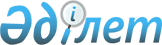 О внесении изменений и дополнения в приказы Министра по инвестициям и развитию Республики Казахстан от 26 июня 2017 года № 382 "Об утверждении Правил аккредитации иностранных воздушных перевозчиков в Республике Казахстан" и Министра по инвестициям и развитию Республики Казахстан от 30 апреля 2015 года № 530 "Об утверждении стандартов государственных услуг в сферах деятельности иностранных перевозчиков и использования воздушного пространства"Приказ Министра индустрии и инфраструктурного развития Республики Казахстан от 25 октября 2019 года № 805. Зарегистрирован в Министерстве юстиции Республики Казахстан 30 октября 2019 года № 19524.
      ПРИКАЗЫВАЮ:
      1. Внести в приказ Министра по инвестициям и развитию Республики Казахстан от 26 июня 2017 года № 382 "Об утверждении Правил аккредитации иностранных воздушных перевозчиков в Республике Казахстан" (зарегистрирован в Реестре государственной регистрации нормативных правовых актов за № 15386, опубликован в Эталонном контрольном банке нормативных правовых актов 7 августа 2017 года), следующие изменения:
      в Правилах аккредитации иностранных воздушных перевозчиков в Республике Казахстан, утвержденных указанным приказом:
      пункт 4 изложить в следующей редакции:
      "4. Для аккредитации иностранный перевозчик посредством веб-портала "электронного правительства" www.egov.kz, www.elicense.kz в уполномоченный орган в сфере гражданской авиации представляет заявление по форме, согласно приложению 1 к настоящим Правилам исследующие документы:
      1) электронную копию устава иностранного перевозчика;
      2) электронную копию положения о представительстве, либо о филиале иностранного перевозчика в Республике Казахстан, либо устава генерального агента;
      3) электронные копии заключенного на соответствующий финансовый год договора на аэропортовое обслуживание, агентских договоров в Республике Казахстан;
      4) электронную копию доверенности на главу представительства, либо филиала иностранного перевозчика, либо на генерального агента;
      5) электронную копию программы авиационной безопасности иностранного эксплуатанта гражданского воздушного судна;
      6) электронную копию гарантийного письма о передаче сведений в уполномоченные органы об оформленных и (или) забронированных билетах авиапассажиров осуществляющих полеты в/из Республики Казахстан;
      7) электронную копию свидетельства иностранного эксплуатанта и связанных с ним эксплуатационных спецификаций;
      8) электронные копии свидетельств о регистрации всех воздушных судов, на которых планируется выполнение полетов в Республику Казахстан. При аренде воздушного судна с экипажем согласование уполномоченного органа в сфере гражданской авиации государства эксплуатанта с указанием эксплуатанта, который осуществляет руководство полетами воздушного судна;
      9) электронную копию сертификата летной годности всех воздушных судов, на которых планируется выполнение полетов в Республику Казахстан;
      10) электронную копию страхового полиса гражданской ответственности иностранного перевозчика перед пассажирами и третьими лицами;
      11) электронную копию письма, подтверждающего назначение иностранного перевозчика на выполнение регулярных рейсов в Республику Казахстан.
      Сведения об учетной регистрации (перерегистрации) представительства, филиала или о государственной регистрации (перерегистрации) генерального агента, уполномоченный орган получает из соответствующих государственных информационных систем через шлюз "электронного правительства".";
      приложения 1 и 2 к указанным Правилам изложить в новой редакции согласно приложениям 1 и 2 к настоящему приказу.
      2. Утратил силу приказом Министра индустрии и инфраструктурного развития РК от 13.10.2020 № 527 (вводится в действие по истечении десяти календарных дней после дня его первого официального опубликования).


      3. Комитету гражданской авиации Министерства индустрии и инфраструктурного развития Республики Казахстан в установленном законодательством порядке обеспечить:
      1) государственную регистрацию настоящего приказа в Министерстве юстиции Республики Казахстан;
      2) размещение настоящего приказа на интернет-ресурсе Министерства индустрии и инфраструктурного развития Республики Казахстан.
      4. Контроль за исполнением настоящего приказа возложить на курирующего вице-министра индустрии и инфраструктурного развития Республики Казахстан.
      5. Настоящий приказ вводится в действие по истечении десяти календарных дней после дня его первого официального опубликования.
      "СОГЛАСОВАН"
Министерство цифрового развития, инноваций и
аэрокосмической промышленности
Республики Казахстан
от "____" ______________ 2019 год                                      Заявление
      Прошу Вас провести аккредитацию иностранного воздушного перевозчика
      __________________________________________________________________
      __________________________________________________________________
      (официальное наименование и коммерческое название, если отличается)
      Сведения об авиакомпании:
      1. Форма собственности _____________________________________________
      2. Год создания ____________________________________________________
      3. Сведения о регистрации юридического лица
      __________________________________________________________________
      __________________________________________________________________ 
                         (номер, кем и когда выдано)
      4. Банковские реквизиты
      __________________________________________________________________
      __________________________________________________________________
      (№ расчетный счет, корреспондентский счет, микрофинансовая организация (МФО), наименование и местонахождение банка)
      5. Юридический адрес и другие реквизиты
      _________________________________________________________________
      _________________________________________________________________
      (почтовый адрес, телефон, телефакс, телекс, телетайп, телеграфные и телефонные условные позывные, коды ИКАО, ИАТА, СИТА, АФТН)
      6. _______________________________________________________________
      (фамилия, имя, отчество (при наличии) (далее - ФИО) первого руководителя предприятия)
      7. Перечень воздушных судов, на которых планируется выполнение полетов в Республику Казахстан:
      Согласен на использование сведений, составляющих охраняемую законом тайну, содержащихся в информационных системах.
      Примечание:
      1) ИКАО – Международная организация гражданской авиации;
      2) ИАТА – Международная ассоциация воздушного транспорта;
      3) СИТА – Международное общество авиационной электросвязи;
      4) АФТН – авиационная фиксированная телекоммуникационная сеть;
      5) ВС – воздушное судно;
      6) RVSM – сокращенный минимум вертикального эшелонирования;
      7) EDTO – производство полетов с увеличенным временем ухода на запасной аэродром.        Қазақстан Республикасының аумағында өз қызметін жүзеге асыратын шетелдік
                   тасымалдаушыларды аккредиттеу туралы
                         КУӘЛІК / СВИДЕТЕЛЬСТВО
             об аккредитации иностранных перевозчиков, осуществляющих свою
             деятельность на территории Республики Казахстан № __________
      1.______________________________________________________________
      авиакомпанияның атауы/наименование авиакомпании
      2. ____________________________________________________________
      заңды мекен-жайы/юридический адрес
      3._____________________________________________________________
      шетелдік тасымалдаушының орналасқан елі/страна местонахождения иностранного перевозчика
      4. Куәлік 20 __ жылғы "___" __________ берілді
      Свидетельство выдано "___" _____________ 20__
      5. Куәлік 2 жылға дейін жарамды
      Срок действия свидетельства 2 года
      __________________________________________________
      азаматтық авиация саласындағы уәкілетті органның жауапты тұлғасы, тегі, аты, әкесінің аты (бар болған жағдайда) / ответственное лицо уполномоченного органа в сфере гражданской авиации, фамилия, имя, отчество (при наличии) Стандарт государственной услуги "Выдача свидетельства об аккредитации иностранных перевозчиков, осуществляющих свою деятельность на территории Республики Казахстан"
      Сноска. Приложение 3 утратило силу приказом Министра индустрии и инфраструктурного развития РК от 13.10.2020 № 527 (вводится в действие по истечении десяти календарных дней после дня его первого официального опубликования). Заявка на получение разрешения на выполнение международных
нерегулярных полетов
      Сноска. Приложение 4 утратило силу приказом Министра индустрии и инфраструктурного развития РК от 13.10.2020 № 527 (вводится в действие по истечении десяти календарных дней после дня его первого официального опубликования).
					© 2012. РГП на ПХВ «Институт законодательства и правовой информации Республики Казахстан» Министерства юстиции Республики Казахстан
				
      Министр 

Б. Атамкулов
Приложение 1
к приказу Министра индустрии
и инфраструктурного развития
Республики Казахстан
от 25 октября 2019 года № 805Приложение 1
к Правилам аккредитации
иностранных воздушных
перевозчиков в
Республике КазахстанФорма
№
Тип ВС (модель, серийный номер)
Регистрационный номер
Утверждение RVSM (утверждение государством эксплуатанта)
EDTO (утверждение государством эксплуатанта)
1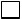 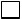 
2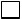 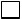 
3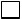 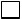 
4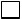 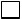 
5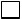 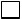 Приложение 2
к приказу Министра индустрии
и инфраструктурного развития
Республики Казахстан
от 25 октября 2019 года № 805Приложение 2
к Правилам аккредитации
иностранных воздушных
перевозчиков в
Республике КазахстанФорма
Қазақстан Республикасы Индустрия және инфрақұрылымдық даму министрлігі Азаматтық авиация комитеті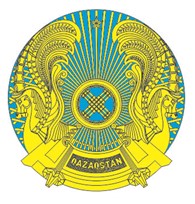 
Комитет гражданской авиации Министерства индустрии и инфраструктурного развития Республики КазахстанПриложение 3
к приказу Министра индустрии
и инфраструктурного развития
Республики Казахстан
от 25 октября 2019 года № 805Приложение 4
к приказу Министра индустрии
и инфраструктурного развития
Республики Казахстан
от 25 октября 2019 года № 805